Student Employment: How to Check or Update your W4 Tax FormRevision Date:  		04/09/2019				Responsible Department: 	Student Employment OfficePlease call 505-277-3511 for any questions.Step #Action/Field Name1Log into: my.unm.edu  2click on your Student Employment tab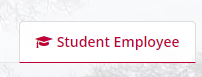 3If you do not have this tab please click on the + sign and add the Student Employment tab (more in-depth instructions in you Authorization Letter that was sent to you via email)4Click on Enter Loboweb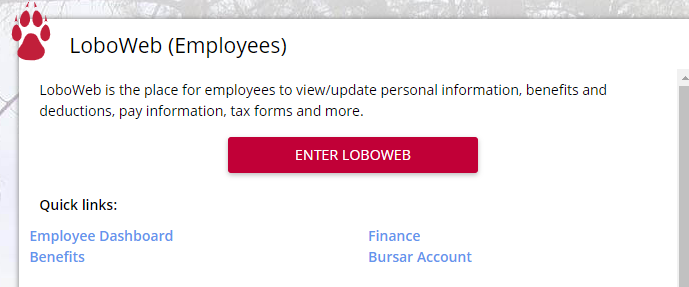 5Be sure you are in the Employee tab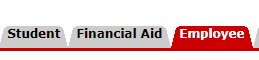 6Click on Tax Forms 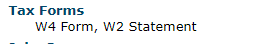 7You will be directed to the Duo 2 factor authentication page. Click on Continue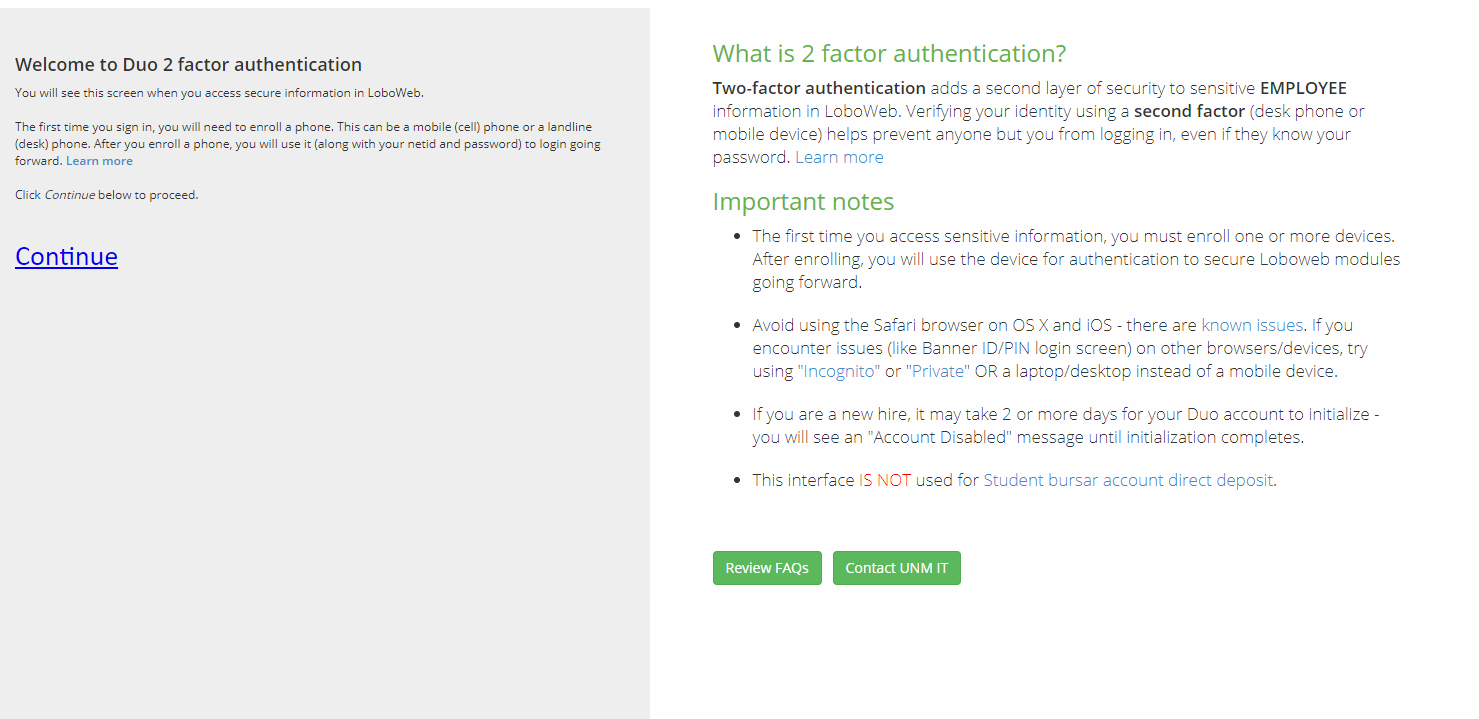 8Login9Click “call me” it is faster than the “enter a passcode” selection and follow the voice instructions on the line.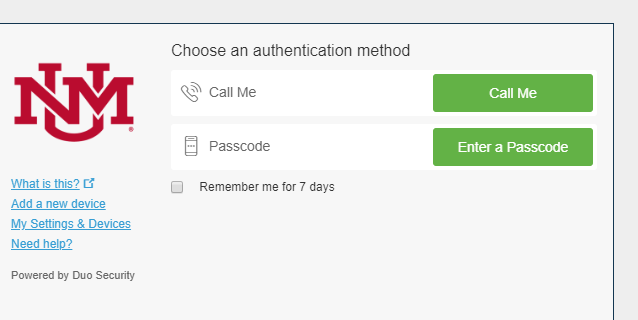 10Click on Federal Tax Exemptions or Allowances (W4)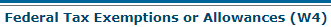 11You do not to make any changes here. Please just verify if everything is correct and accurate.12If changes need to be made select update at the bottom of the screen and proceed to make the corrections and then click save.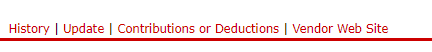 13Exit out of the screen and you are good to go. 